The Multi-schools meeting minutesVenue: Hogarth Primary School Date & Time: Tuesday 12th December – 10am – 11:30Chair: KayleighAttending Hogarth – HostShenfield St MarysQuiltersLarchwoodWillow BrookThank to everyone who attended the Brentwood MSC meeting we had some fantastic discussions and feedback from the young people. Special thank you to Hogarth for hosting. It was great to see new young people attending their first meeting with us. The notes from the meeting are below. AnxietyConfused – Desperate for an answerScared and worried, a mixture of emotionsYou might not smile or be able to talk Feel anxious about ‘messing up.In a word full of sadnessSweaty NervousNegative feelingsCould scream in to a pillowHave a fidget cubeKeep calm and think happySquishyDaunting feelingYou might want to do something but anxiety holds you backTalk to someoneInner critic and inner coachBanjoPosterAssemblyEssex radioSchool fateFayreVisitsApp Social mediaStreet partVisit SEN SchoolsGood to be different AdhdWalksNewspaperHospitalsWear banjo bits at schoolFactsMore colour on BanjoBanjo in a wheelchairBlind stickWear bells for those with sight impairedBanjo plushyOutdoor learningWeather a barrierSportAccessibilityOutside is peacefulFind new thingsIts fun with friendsCan be arguments and disputesStinging nettles and safety issuesFree in natureChildren not behavingPhysical ActivityGym TrailParalympics Helps the mindAccessibilityUnique and special Penatahlon Sport can make you angry if the rules are hardChildren should make the rulesPeer pressure Bullies Helps you keep fit. Stars of the meeting 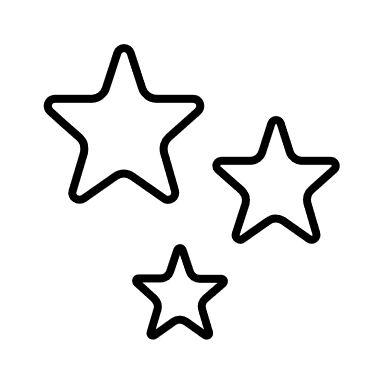 Lia – Shenfield St Marys Primary Alfred – Hogarth PrimarySpecial thank you to Henry for a great game idea which we all enjoyed 